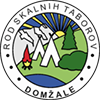 PRIJAVNICAna taborjenje GG 2022Podpisan/a _________________________________________________________________,prijavljam svojega otroka ______________________________________________________,rojenega (datum)_____________________________________________________________,ki stanuje (točen naslov)_______________________________________________________,hodi v ____. razred osnovne šole,nosi oblačila konfekcijske št. (104 – 175 ali XS, S, M, L, XL)*______ ali ______,je član voda (ime voda skozi šolsko leto)__________________________________________,katerega vodnik je (skozi šolsko leto)_____________________________________________na letošnje GG taborjenje Rodu skalnih taborov v Stavči vasi.Kontaktni telefon (GSM staršev oz. skrbnikov):___________________________________________________________________________,Organizatorja tabora opozarjam na alergije, zdravstvene omejitve, dieto in podobno: ______________________________________________________________________________________________________________________________________________________S podpisom sprejemam vse pogoje, navedene v razpisu in svojemu otroku dovoljujem udeležbo na tabornih aktivnostih ter izjavljam, da bom vse obveznosti poravnal/a v določenih rokih.Osebne podatke potrebujemo za organizacijo taborjenja 2022, varnost udeležencev ter obveščanje o aktivnostih in jih ne bomo posredovali tretjim osebam.Razumem, da je v primeru otrokovega grobega kršenja dogovorjenih pravil na taboru oziroma navodil vodstva tabora moja odgovornost, da ob obvestilu otroka predčasno odpeljem domov. S podpisom soglašam, da se mojega otroka na taboru lahko fotografira za namene arhiva RST Domžale in da se fotografije iz tabora lahko objavi za namene informiranja in promocije RST Domžale.Podpis: _______________________ *V primeru težav pri naročanju otroških majic, vas prosimo za obe konfekcijski številki.